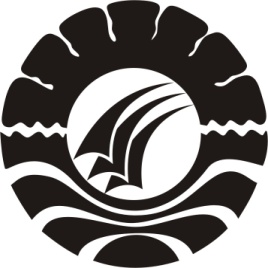 ANALISIS KEBUTUHAN PENDIDIKAN DAN LATIHAN DALAM PENINGKATAN PROFESIONALISME GURU PADA SMP NEGERI II BAJENG KABUPATEN GOWASKRIPSIDiajukan untuk Memenuhi Sebagian Persyaratan Guna Memperoleh Gelar Sarjana Pendididikan pada Program Studi Administrasi Pendidikan  Strata Satu Fakultas Ilmu Pendidikan Universitas Negeri MakassarOleh :ARNI AMIR074 304 002JURUSAN ADMINISTRASI PENDIDIKANFAKULTAS ILMU PENDIDIKANUNIVERSITAS NEGERI MAKASSAR2012PERSETUJUAN PEMBIMBINGSkripsi dengan judul  :”Analisis Kebutuhan Pendidikan Dan Pelatihan Dalam Peningkatan Profesionalisme Guru Pada Smp Negeri Ii Bajeng Kabupaten Gowa “.Atas nama saudari:	Nama	: Arni Amir	NIM	: 074 304 002Jurusan       :  Administrasi PendidikanFakultas      : Ilmu Pendidikan Universitas Negeri MakassarSetelah diperiksa dan diteliti, telah memenuhi syarat untuk seminar hasil.Makassar,   1 JUNI  2012Pembimbing I						 Pembimbing IIDrs. M. Bachtiar , M.Si				Dr. Ratmawati T. M.PdNIP. 19561231 198503 1 014				NIP.19671110 200501 2 002Disahkan:Ketua Jurusan Administrasi PendidikanDrs. M. Bachtiar, M.SiNIP. 19561231 198503 1 014MOTTO“Sesungguhnya bersama kesulitan ada kemudahan,Maka apabila engkau telah selesai (dari suatu urusan)Tetaplah bekerja keras untuk urusan yang lain,Dan hanya kepada tuhanmulah engkau berharap.(Q.S. Al. Insyirah: 6-8)Jangan pernah takut untuk salahkarena sesungguhnya dibalik kesalahan ada sebuah kebenaranHiduplah untuk belajarDan belajarlah untuk hidupKarena sesungguhnyabelajar merupakan suatu bentuk ibadah (Penulis)Dengan segala kerendahan hati, akhirnya karya sederhana ini kuperuntukkan kepada kedua orangtuaku sebagai tanda bakti dan penghargaan yang tak terhingga atas segala pengorbanan yang tanpa pamrih dan dengan tulus mendoakanku. Semua keluargaku serta sahabatku, dan segala hal yang ada di sekitarku Yang telah memberikan inspirasi, dukungan, arahan dan motivasi Selama penulis kuliahPERNYATAAN KEASLIAN SKRIPSISaya yang bertanda tangan di bawah ini :Nama	: Arni AmirNim				: 074304002Jurusan/Program Studi	: Administrasi PendidikanFakultas 			: Ilmu PendidikanJudul Skripsi	:Analisis Kebutuhan Pendidikan Dan Pelatihan Dalam Peningkatan Profesionalisme Guru pada SMP Negeri II BajengMenyatakan dengan sebenarnya bahwa Skripsi yang saya tulis ini benar merupakan hasil karya saya sendiri dan bukan merupakan pengambilalihan tulisan atau pikiran orang lain yang saya akui sebagai hasil tulisan atau pikiran sendiri.Apabila dikemudian hari terbukti atau dapat dibuktikan bahwa skripsi ini hasil jiplakan, maka saya bersedia menerima sanksi atas perbuatan tersebut sesuai ketentuan yang berlaku.							Makassar, 1 Juni 2012							Yang Membuat Pernyataan							ARNI AMIR ABSTRAKArni Amir, 2012. Analisis Kebutuhan Pendidikan Dan Pelatihan Dalam Peningkatan Profesionalisme Guru Pada SMP Negeri 2 Bajeng. Skripsi ini dibimbing oleh Drs M. Bachtiar M,Si dan Dr Ratmawati M,Pd.Skripsi. Jurusan Administrasi Pendidikan. Fakultas Ilmu Pendidikan Universitas Negeri Makassar.Penelitian ini mengkaji tentang analisis kebutuhan pendidikan dan pelatihan dalam peningkatan profesionalisme guru pada SMP Negeri II Bajeng, yang bertujuan untuk mengetahui tentang kebutuhan pendidikan dan latihan guru pada SMP Negeri II Bajeng. Subyek penelitian ini yaitu kepala sekolah beserta guru-guru pada SMP Negeri II Bajeng yang berjumlah 5 orang.Pendekatan yang digunakan adalah kualitatif dengan desain penelitian deskriptif. Fokus dalam penelitian ini adalah mengkaji bagaimana kebutuhan pendidikan dan pelatihan guru dalam peningkatan profesionalisme guru pada SMP Negeri II Bajeng Tujuan penelitian ini adalah untuk kebutuhan pendidikan dan pelatihan dalam peningkatan profesionalisme guru. Pengumpulan data menggunakan teknik observasi, wawancara dan dokumentasi.Hasil penelitian menunjukkan bahwa pada umumnya para guru sudah cukup sering mengikuti kegiatan diklat, tentunya hal ini memberikan dampak yang positif bagi guru itu sendiri khususnya dalam peningkatan profesionalismenya. Akan tetapi kegiatan diklat yang mereka ikuti merupakan kegiatan diklat yang monoton, tentunya hal ini perlu diperhatikan oleh penyelenggara diklat agar memberikan diklat yang lebih bervariatif.  PRAKATA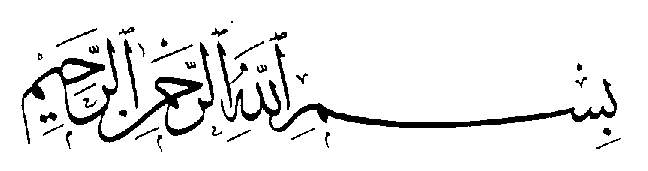 Syukur Alhamdulillah, penulis panjatkan kehadirat Allah Swt. atas limpahan rahmat dan taufik-Nya. Hanya dari-Nya lah segala nikmat baik itu kesehatan, kesempatan, serta umur panjang sehingga penulisan skripsi yang berjudul “ Analisis kebutuhan pendidikan dan pelatihan dalam peningkatan profesionalisme guru pada SMP Negeri II Bajeng” dapat diselesaikan. Skripsi ini diajukan sebagai syarat akademis guna memperoleh gelar Sarjana Pendidikan pada Jurusan Administrasi Pendidikan, Fakultas Ilmu Pendidikan, Universitas Negeri Makassar.Penulis menyadari sepenuhnya bahwa skripsi ini masih jauh dari kesempurnaan. Hal ini dikarenakan keterbatasan kemampuan penulis baik dari segi pengetahuan dan pengalaman. Namun dengan segala kekurangan pengetahuan dan pengalaman yang masih minim penulis berusaha semaksimal mungkin menyelesaikan skripsi ini dengan segala bimbingan dan masukan dari berbagai pihak. Penulis juga menyadari betapapun kecilnya keberadaan skripsi ini tetapi merupakan simbol keberhasilan yang melibatkan tenaga, pikiran, bantuan moril dan materil dari berbagai pihak. Oleh karena itu sepantasnyalah pada kesempatan ini penulis mengucapkan terima kasih sebesar-besarnya sebagai tanda penghargaan kepada Drs. M. Bachtiar M. Si. dan Dr. Ratmawati T. M.pd , masing-masing sebagai pembimbing I dan pembimbing II yang telah meluangkan waktunya untuk membimbing dan mengarahkan penulis sehingga skripsi ini dapat diwujudkan.Penulis juga mengucapkan terima kasih kepada beberapa pihak yaitu: Prof. Dr. H. Arismunandar, M.Pd selaku Rektor Universitas Negeri Makassar yang telah memberikan kesempatan kepada penulis untuk menyelesaikan studi di Universitas Negeri MakassarProf. Dr. Ismail Tolla, M.Pd selaku Dekan Fakultas Ilmu Pendidikan Universitas Negeri Makassar dan para stafnya yang telah memberikan izin dan persetujuan untuk mengadakan penelitianDrs. M. Bachtiar, M. Si dan Dra. Sitti Habibah, M.Si selaku Ketua Jurusan Administrasi Pendidikan dan Sekretaris Jurusan Administrasi Pendidikan yang telah memberikan bantuan dalam kegiatan administrasi pendidikanSeluruh Dosen dan Staf Fakultas Ilmu Pendidikan Universitas Negeri Makassar, khususnya pada Jurusan Administrasi Pendidikan yang telah mengajarkan ilmunya kepada penulis selama dalam proses perkuliahanTeristimewa penulis peruntukkan sujud dan syukur buat Ayahanda H. Muh. Amir Awing dan Ibunda Hj Maryati yang telah membesarkan penulis hingga sekarang dan selamanya, membimbing dan memberikan perhatian, kasih sayang yang tulus tanpa pamrih sepanjang hidupnya.  Terima  kasih atas segala pengorbanan, jerih payah dan terutama do’a restunya demi keberhasilan penulis dalam menuntut ilmu. Semoga apa yang telah mereka korbankan selama ini menjadi mahkota keselamatan di dunia dan di akhirat. Kepala Sekolah SMP Negeri II Bajeng yang memberi persetujuan dalam penelitian ini serta semua guru yang telah memberi data dan informasi yang diperlukan.Saudara-saudararaku……….Briptu Andika Amir, Asriany Amir dan Andriano Amir terima kasih atas pengharapan yang diberikan dan semoga kalian bisa lebih baik di masa yang akan datang. Serta untuk ketiga mutiara kecilku, Shiva, Aquila dan Zalfa yang telah memberikan inspirasi terhadap penulis.Teman-teman mahasiswa Jurusan Administrasi Pendidikan angkatan 2007:Rini Amalia, Widya Ningsih Tb ,Nursyafitri Amin S.Pd, , Mayang Sari Uloli S.Pd, Patrinah Pattola S.Pd, Musdalifah ,Pipi Elvira S.Pd, Fitri Actriani S.Pd, Nurafriani Syahar, PREDATOR 07 (Echa, Humaidy, Andi mahzyar,Ical, Kijol, Adnan) dan yang tidak dapat penulis sebutkan namanya satu persatu, terima kasih atas segala kekompakan, kerja sama, dan pengertiannya selama bersama-sama dalam masa perkuliahan. Semoga Allah Swt membalas segala bantuan, masukan, motivasi serta pengorbanan. Makassar, 10 April 2012Penulis DAFTAR ISIHALAMAN JUDUL			iPERSETUJUAN PEMBIMBING		iiPENGESAHAN UJIAN SKRIPSI		iiiMOTTO ………………………….		ivPERNYATAAN KEASLIAN SKRIPSI		vABSTRAK		viPRAKATA		viiDAFTAR ISI		xDAFTAR GAMBAR		xiiiDAFTAR LAMPIRAN		xivBAB I	PENDAHULUAN  Latar Belakang Masalah		1 Fokus  Masalah		5	C.	 Tujuan Penelitian		6		D.  Manfaat Penelitian		6	BAB II	TINJAUAN PUSTAKA DAN KERANGKA PIKIR	A. Tinjauan Pustaka 		8	Analisis kebutuhan diklat		8a. Konsep dasar analisis kebutuhan Diklat		8	b. Tujuan analisis kebutuhan Diklat		14c. Fungsi dan Manfaat analisis kebutuhan Diklat		15	Factor-faktor yang mempengaruhi analisis kebutuhan diklat		17Langkah-langkah analisis kebutuhan Diklat		22Peningkatan  Profesionalisme guru		28Pengertian Profesionalisme guru		28Factor-faktor yang mempengaruhi guru yang professional		33B. Kerangka Pikir		47	BAB III METODOLOGI PENELITIANPendekatan dan Jenis Penelitian		48	Fokus Penelitian		49	Deskripsi Lokasi Penelitian		49	Unit Analisis Data		50	Teknik Pengumpulan Data		50	Teknik Analisis dan Keabsahan Data		53BAB IV HASIL PENELITIAN DAN PEMBAHASANHasil Penelitian		55Pembahasan		70BAB  V KESIMPULAN DAN SARANKesimpulan		84Saran		85DAFTAR PUSTAKA		86LAMPIRAN		89RIWAYAT HIDUPDAFTAR GAMBAR															     Halaman	Gambar 1.1 Skema Kerang Pikir…………………………………………..	    45DAFTAR LAMPIRANNomor	                                                                                                                  Kisi-kisi instrument		88Pedoman wawancara		90Nama-nama informan		92Surat keterangan meneliti dari SMP Negeri 2 Binamu		94Surat izin dari Badan Kesatuan Bangsa, Politik dan Perlindungan	Masyarakat (KESBANGPOL) Kabupaten Jeneponto		95Surat Izin Penelitian dari Badan Penelitian dan Pengembangan Daerah	Sulawesi Selatan		96Surat Permohonan Penelitian FIP UNM		97Undangan Seminar Proposal		98Persetujuan Pembimbing		99Penunjukan Pembimbing Skripsi		101Pengajuan Judul		102Dokumentasi Foto-foto		103